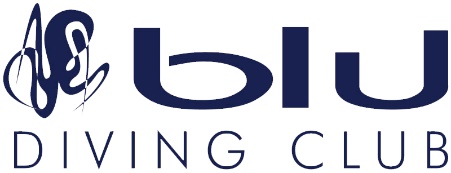 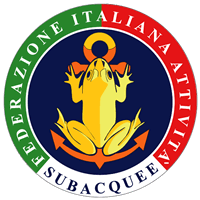 SCHEDA D’ISCRIZIONEII sottoscritto/a __________________________________________________________________________________nato/a a ________________________________________________ il, _____________________________________Codice fiscale ___________________________________________________________________________________Residente a _______________________________________________ CAP _____________________ Prov. _______Via ___________________________________________________________ n. ______________________________Telefono. _______________________________ Cell. ___________________________________________________e-mail _________________________________________________________________________________________Titolo di studio ___________________________________Professione _____________________________________CHIEDEcon la presente di frequentare i corsi dell'anno 2017-2018 organizzati dal BLU DIVING CLUB A.S.D. di Seriate che si svolgeranno presso la piscina Comunale di Seriate, di partecipare alle uscite in acque libere organizzate durante e a conclusione del corso sub.Inoltre: 						DICHIARAdi assumere in proprio, ogni qualsiasi responsabilità, ritenendo pertanto sollevato il BLU DIVING CLUB A.S.D. di Seriate dalle responsabilità civili nei confronti del sottoscritto e dei suoi aventi causa.DATA_________________________________				IN FEDE___________________________________PER I MINORI: Firma del padre o di chi ne fa le veciLegge 31/12/1996 n.675 -Legge sulla Privacy- CONSENSO ex Art. 11/22. L. 675/96Io, sottoscritto, come già rappresentato nell'informativa scritta a me fornita, ai sensi della Legge 675/96 AUTORIZZO: LA FEDERAZIONE ITALIANA ATTIVITA' SUBACQUEE, Sezione Provinciale di Bergamo e il CIRCOLO BLU DIVING CLUB A.S.D. al trattamento dei miei dati personali, anche sensibili, già acquisiti o in corso di acquisizione a seguito ed in funzione del mio rapporto associativo; alla comunicazione dei miei dati personali alle Pubbliche Autorità e/o Amministrazioni per gli adempimenti di Legge, nonché Organizzazioni e/o Professionisti incaricati della tenuta delle scritture contabili, e della consulenza civilistica, fiscale, ovvero incaricati della certificazione e revisione delle stesse; alla comunicazione dei miei dati personali a Studi Legali e società di recupero crediti, per la tutela della Federazione stessa; alla comunicazione del miei dati personali alla Direzione Nazionale della Federazione, nonché alle Sezioni Provinciali e Circoli affiliati. nego il consenso 					 do il consenso____________________________